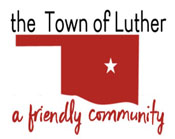 BOARD OF TRUSTEES FOR THE TOWN OF LUTHERL.P.W.A. MEETING AGENDA       MINUTESIn accordance with the Open Meeting Act, Title 25, Section 311 of the Oklahoma Statutes, the Town of Luther, County of Oklahoma, 108 S. Main Street, hereby calls a Regular L.P.W.A. Meeting of the Luther Board of Trustees, Tuesday, January 14th, 2020 at 7:00 p.m. at Town Hall, 108 S. Main St., Luther, OK 73054.   Call to order.Roll Call… All Present.Determination of a quorum… YesApproval of the Consent Agenda, Previous Meeting’s Minutes, 12092019 LPWA, Treasurer’s Report, Review of Claims including Payroll.Motion to approve as written: J. White… 2nd: T. Arps… Unanimous Yes vote.Trustee Comments.No Action.Trustee One (Terry Arps)Trustee Two (Brian Hall)Consideration, discussion, and possible action to approve quote for accessories for the new LPWA work truck. Included in quote is nerf bar steps ($144.48 + labor $60.00) locking flip bed cover ($1086.69 + labor $120.00) Total quote of ($1411.17). No Action. Item tabled from the December 9th, 2019 meeting. Consideration, discussion and possible action to surplus excess LPWA office furniture.Motion to approve as written: B. Hall… 2nd: J. White… Unanimous Yes vote.Item tabled from the December 9th, 2019 meeting. Consideration, discussion and possible action to accept $6,000.00 from the Town’s General Fund into LPWA for operating expenses.Motion to approve as written: B. Hall… 2nd: J. White… Unanimous Yes vote.Consideration, discussion and possible action to have the American Tower rental check deposited into the LPWA General Fund.Motion to approve as written: B. Hall… 2nd: T. Arps… Unanimous Yes vote.Consideration, discussion, and possible action to accept the Airosurf rental agreement check for $250.00 from Town’s General Fund to be deposited into LPWA general fund.Motion to approve as written: B. Hall… 2nd: J. Schwarzmeier… Unanimous Yes vote.Consideration, discussion, and possible action to purchase (nerf bars) side steps for the New LPWA truck.Motion to purchase nerf bars from Iconic not to exceed $160.00: T. Arps… 2nd: J. White… Unanimous Yes vote.Consideration, discussion, and possible action to purchase a bed liner for the New LPWA truck.No Action. Trustee Three (Trandy Langston) Consideration, discussion and possible action to suspend the 4th Thursday “Planning” meeting on January 23rd.Motion to approve as written: T. Langston… 2nd: T. Arps… Unanimous Yes vote.Trustee Four (Jeff Schwarzmeier)Trustee Five (Jenni White) Consideration, discussion and possible action to explore an increase in the Town's water and sewer rates.No Action.13. Consideration, discussion and possible action to explore an increase in the Town's trash rates.      No Action.New Business: In accordance with the Open Meeting Act, Title 25 O.S. 311.A.9 of the Oklahoma Statutes, new business is defined as any matter not known about or which could not have been reasonably foreseen prior to the time of posting the agenda.No New Business.Citizen participation:  Citizens may address the Board during open meetings on any matter on the agenda prior to the Board taking action on the matter. On any item not on the current agenda, citizens may address the Board under the agenda item Citizen Participation. Citizens should fill out a Citizen’s Participation Request form and give it to the Mayor. Citizen Participation is for information purposes only, and the Board cannot discuss, act or make any decisions on matters presented under Citizens Participation. Citizens are requested to limit their comments to two minutes.No Action.Adjourn.Motion to adjourn: J. White… 2nd: J. Schwarzmeier … Unanimous Yes vote.___transcribed 01/15/2020 by____Kim Bourns, Town Clerk/Treasurer*Agenda Posted Monday, January 13th, 2020 at Luther Town Hall, on the website at www.townoflutherok.com and on Facebook at The Town of Luther, prior to 7:00 pm.